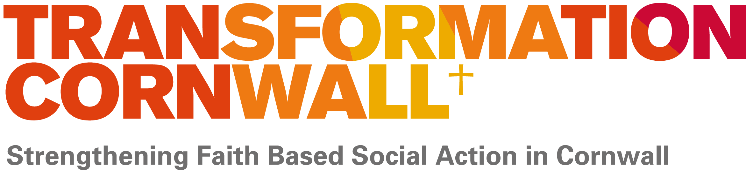 Welcome to this e-update from Transformation Cornwall on Thursday 26th March.We have continued to be overwhelmed by the creativity and loving action from our Cornish churches, community organisations and people throughout this time.We're working hard to bring some of those great happenings together and strengthen our reach. Some of this is through regularly updating our Transformation Cornwall Facebook and Twitter pages but also by being in direct contact with the great people and organisations helping to make a difference.We have worked even more closely with our great colleagues, Reverend Andrew Yates, Social Responsibility Officer at The Diocese of Truro www.trurodiocese.org.ukand Roger Mills, Ecumenical Missioner at Churches Together in Cornwall www.churchestogetherincornwall.org.uk as we work together with other partners to provide relevant information for Cornish Churches and communities at this time.Please like us a friend on our social media – Facebook: @transformationcornwall and Twitter: @TCwll. Do please tag us in your posts but also contact us directly on info@transformation-cornwall.org.uk if you have any queries or want to share great ideas.Update on 12 of our Cornish Foodbanks:So many of us have thought of our remarkable Cornish foodbanks at this time. In Cornwall we are so fortunate to have foodbanks that come under both the Trussell Trust network and also our independent foodbanks. Reverend Andrew Yates has been one of the supporters of this Cornish foodbank network for a number of years. In response to the Coronavirus, The Trussell Trust put out an urgent request for support from Churches last week. This request can be read in full here: www.trusselltrust.org/church-supportCornish foodbanks remain open and crucially need our support. All foodbanks across Cornwall need supplies of all tinned, dried or long-life food items - with a typical food parcel including: Breakfast cereal, soup, pasta, rice, pasta sauce, tinned beans, tinned meat, tinned vegetables, tinned fruit, tea or coffee, sugar, biscuits and snacks.The way each Cornish foodbank runs is very unique, depending on volunteers, the building they operate, their capacity and their opening times. If you would like to donate and support your local foodbank, we have included links to some of the foodbanks below, we have purposely included links to their Facebook pages where possible.  If you could help your foodbank by looking at their Facebook posts before contacting them, that would be super helpful as these often have the most up to date answers to many queries. Truro Foodbank: www.facebook.com/Truro.Foodbank.Cornwall  At the moment we are short of tinned potatoes, instant mash and tinned fish, but all tinned, dried or long-life food items are welcome. There are food donation points at Tesco, Sainsbury's, Waitrose and the Co-op in Truro. Or food can be delivered to All Saints Church, Highertown, on Monday, Tuesday and Thursday mornings from 09:00 to 12:00. Thank you so much for thinking of us...Transformation CPR (Camborne, Pool, Redruth) www.facebook.com/TransformationCPR ‘We're currently struggling with the reduction of volunteers for foodbank as many of our existing volunteers are over 70 years of age. We gave out food for 89 people on Thursday, and 60 on Tuesday. Demand has increased as schools have been proactively supporting more vulnerable families with foodbank vouchers. We are working long hours!! We are not able to buy bulk and obviously cash flow is a great concern. The biggest worry is funds, we need them now’.Launceston Foodbank: https://www.facebook.com/launceston.foodbank.7/ Posted: 20th March: ‘We completely understand the difficulties everyone is experiencing at present; if you feel you can just donate one item to us we would be very grateful. We are very short of the following items: UHT milk, Dry Milk Powder, Rice, Pasta, Tinned, Potatoes, Squash or fruit juice. Bude Foodbank: www.facebook.com/FoodBankBude Posted on 17th March:  As from today, Bude Foodbank will be closed until further notice to the public, but will instead be used as a warehouse to distribute food items. If you are eligible for our services: 1) Phone for Appointment on 01288 488748 and leave a message if unanswered and we'll get back to you or email us at info@budefoodbank.org.uk 2) We will then deliver food to your home (subject to food availability and eligibility). They have also put out a call for funds: If you can support Bude Foodbank with a financial donation during this extremely difficult time, please set up a donation at https://www.budefoodbank.org.uk/donate/ (the best way to help us is by setting up a monthly donation online). Please share - thank you!Wadebridge Foodbank and Storehouse: www.facebook.com/WadebridgeFoodbankStoreHousePosted on 20th March: Thank you so much for your continued generosity towards the foodbank during this time of crisis – we really appreciate it and are busy making LOTS of boxes! Due to coronavirus, we are trying to limit footfall inside the actual foodbank to make sure that all our staff and clients stay fit and well. If you wish to donate food and are able to do so, we'd love it if you dropped it off at one of our collection points at: Tesco Wadebridge, Co-op Wadebridge, Wadebridge Christian Centre, Asda Bodmin, Sainsbury’s Bodmin, Tesco PadstowIf you do need to come into the foodbank, we now have a front desk set up - please wait for some-one to come to you there. Thank you so much for your understanding at this difficult time!Camelford Foodbank: I can’t find an individual facebook page for the great team at Camelford – but there is a post on thewww.facebook.com/WadebridgeFoodbankStoreHouse on 20th March, so I’d suggest checking the Wadebridge facebook link first.  ‘Please note that Camelford Foodbank will temporarily operate on a Tuesday from 2pm-4pm from a different location and will be based at the Grow Centre, 14a Market Place, Camelford PL32 9PB www.growcentre.org Huge thanks to the Grow Centre for their support.St Austell Foodbank: www.facebook.com/foodbankstaustell From their Facebook page (posted 19th March): ‘As the coronavirus pandemic unfolds in the UK our main priority is ensuring the safety of everyone who comes to our food bank – whether it’s someone needing help, someone volunteering their time, or someone making a donation. Things are changing quickly, so we’ll keep our website and Facebook page updated regularly with information about what’s happening at St.Austell, Roche and St.Stephen, and how people can access support and help us be there for people in crisis’ St Austell Foodbank have an updated message on their website: www.staustell.foodbank.org.uk/current-situationPenryn and Falmouth Foodbank – www.facebook.com/penrynfalmouthfoodbank  Highway Community Centre, Church Road, Penryn, TR10 8DA. Phone. 01326 618575 or email foodbank@highwaychurch.co.uk. Their Facebook post on the 16th March 2020: ‘Here is an update for this week of the items which are most needed: Tinned Tuna, tinned Potatoes, tinned Carrots, fruit Squash, toilet Rolls, long life milk, coffee, microwave Rice, tinned tomatoes, sugar, dog food, bars of Soap, hand Sanitiser. If you would like to drop off donations, here is a reminder of the local drop-off points (all Falmouth and Penryn): Asda, Tesco Metro, Falmouth Natural Store, Falmouth Methodist Church Foyer, Co-op Boslowick or drop off items directly to us at the Foodbank on Mondays between 10am and 1pm and on Thursdays from 2pm until 4pm. Highway Community Centre, Church Road, Penryn, TR10 8DA or email foodbank@highwaychurch.co.uk. Newquay Foodbank: www.facebook.com/Newquay-Foodbank-699984567032215 Newquay foodbank puts out regular posts on their Facebook pages. At the moment, we hear that Newquay foodbank is really short of things like tinned meat, tinned fish, pasta and non-consumables. Newquay foodbank run from two sites – one in Newquay and one in St Columb Major, see their Facebook for more details. Helston and Lizard Foodbank: www.facebook.com/Helston-and-Lizard-Foodbank-1710422989188254 The marvelous team at Helston and Lizard foodbank posted on their Facebook on the 18th March:  ‘We are experiencing a massive increase in people making use of our foodbank, as such we have had to make some temporary changes to what we can offer as a charity…. We are still offering our foodbank if you need to get in touch please telephone 01326 564194 or email mustardseed@post.com Penzance Foodbank: Have asked to be contacted via the food bank emergency phone number 07950 159841 (available 9am -5pm Mon-Fri) They are continuing to call for additional food donationsLiskeard and Looe Foodbank: https://www.facebook.com/Liskeard-Looe-Foodbank-457428347704826/ They are posting on their Facebook page and on the 20th March 2020 posted: ‘During this current crisis the Foodbank will be delivering all food parcels to the homes of those referred to us. Please contact the agency best placed to help with your crisis and they will either issue an E-voucher code or will contact them for you. The Foodbank will be open for food donations ONLY’. Donations may be dropped at Liskeard Co-op https://www.openingtimesin.uk/co-op-food-liskeard  and Looe Co-op  https://finder.coop.co.uk/food/store/PL13-1AD/fore-street Liskeard and Looe Foodbank have also launched a Crowdfunder campaign for financial support https://www.crowdfunder.co.uk/liskeard-and-looe-foodbank?fbclid=IwAR2GLJRo5jVPMGjYc8jJuGeWMTvHJivfaMosSD-WGOZYQu33AbRPbUB1hLw Spotlight on All Saints Church at Highertown: The wonderful team at All Saints Church in Highertown, Truro have set up a Community Comforter scheme which is detailed on www.asht.org.uk/covid19.html  They really do have some helpful information, which includes links to Truro Foodbank.  All Saints have asked us to pass on information about what they are doing. But please check their Facebook page directly as they are working hard to make sure that everything is updated: www.facebook.com/ASHTruro/?ref=br_rs 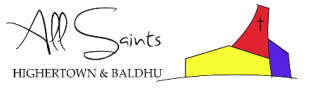 We’ve increased our Foodbank access points to Mon, Tues, and Thurs. We’re still running Acts 435 and expect increased demand for both of these services. We’ve also set up a Community Comforter scheme which is detailed on www.asht.org.uk/covid19.html In essence we have 78 people (adding people each day) we are phoning weekly, divided up between our Pastoral Ministry team members. The Community Comforters that we recruit will work in partnership with a Pastoral Minister to help with particular requests made by any the identified ‘high-risk’ people we’ve been in touch with by phone. Expected requests might be topping up electrical key, pick up prescription, buy milk etc… The phone call ensures that people living on their own have someone to talk to.  Each Community Comforter we recruit is recruited safely using the Church of England safer recruitment process with references. It’s all on our webpage. www.asht.org.uk/covid19.htmlCornwall Council co-ordinating communities:Cornwall Council have a key role in co-ordinating the community effort, we are fortunate to have Reverend Andrew Yates -  Diocese of Truro Social Responsibility  Officer, Chair of Cornwall Faith Forum and Priest in Charge at the beautiful St Pol de Leon as one of the reps invited to sit on a small group that will gather local intelligence on community issues  and  map community mobilisation, signpost community help and co-ordinate communications. This group will be holding a daily tele conversation update so if there is an issue or concern you have about your community support please get in touch with me and I will do my best to feed this in to the conversation. Email srotruro@btinternet.com with concerns. Jane Yeomans from Transformation Cornwall is acting as Andrews Deputy here so please also copy me in via:  jane@transformation-cornwall.org.uk   Cornwall Community Foundation Launch the Covid 19 Emergency Fund:The wonderful Cornwall Community Foundation  (CCF) have launched an Emergency Fund to offer grants to frontline organisations running additional work in response to the impact of COVID-19 to your members or beneficiaries. Grants are offered between £500 - £3,000 and they aiming 'to turn applications around within a few days as a matter of priority'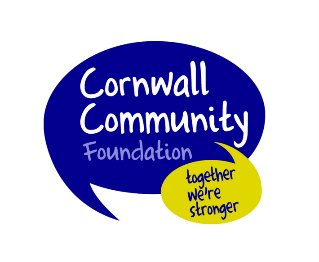 www.cornwallcommunityfoundation.com/grants/emergency-fundCCF have also set up an appeal for donations to run this: www.cornwallcommunityfoundation.com/donate-to-cornwall-emergency-coronavirus-appealVolunteer Cornwall co-ordinates volunteers wanting to help:   The great team at Volunteer Cornwall are deploying volunteers across Cornwall and ‘taking referrals and getting people out on the ground, helping Cornwall residents feel less isolated!’ They have launched a dedicated email address for our Coronavirus Response Team: requestforhelp@volunteercornwall.org.uk 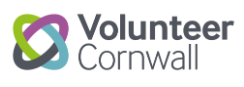 Volunteer Cornwall say ‘If you are in isolation and are struggling to cope, get in touch and Volunteer Cornwall will see how we can help’.Truro Diocese launch Covid 19 Resource pages:Truro Diocese have launched a Covid 19 resource page on their website to bring together local guidance, which takes into account all the guidance from the national Church of England, and of course the Government and the NHS, but which also addresses some issues on a local level. www.trurodiocese.org.uk/resources/covid19  Truro Diocese are also active on Facebook www.facebook.com/TruroDiocese  and Twitter: @DioTruro.Other news: Funders Pledge: A large number of funders have signed up to the Funders Pledge co-ordinated by London funders.  www.londonfunders.org.uk/our-blog/we-stand-sector-funder-response-covid-19  The pledge commits them to:o Maintaining grant payments if charities have difficulties achieving the outputs or outcomes agreed.
o Being flexible about reporting deadlines.
o Allowing charities to redirect funding such as to help cover sickness, purchase equipment, or deliver services differently, and
o Listening to charities if they want to talk.Donna Birrell schedule on Radio Cornwall  changes: The wonderful Donna Birrell who looks at various faiths and ethics issues across Cornwall and beyond on Radio Cornwall is moving to a later edition of her show – from the 28th March 2020 Donnas show will be on at 2:00-6:00 pm on Saturdays and Sundays as Donna launches with her WAFs (Weekend Afternoon Family).Daily reflections from Reverend Steven Wild: Transformation Cornwall are continuing to post daily reflections from Reverend Steven Wild, Chair of Cornwall and Isles of Scilly Methodist District. Steve is also our Chair at Transformation Cornwall.Update from The Charities Commission: The Charities Commission has produced guidance to help with running your charity during the Coronavirus outbreak:  https://www.gov.uk/government/news/coronavirus-covid-19-guidance-for-the-charity-sector Some helpful links that we like:Turn2us – great link for benefits advice for anyone during this time:  www.turn2us.org.uk/get-support/Benefits-and-Coronavirus-SicknessChatterpack:www.chatterpack.net/blogs/blog/list-of-online-resources-for-anyone-who-is-isolated-at-home?fbclid=IwAR36zjdomot-q4R674MAr0Ijyy4ncIOTOtUcskkihNRHwhv-QhVgxnBZEgE have provided a great list of free online resources, including online French, geography quizzes, music, bands and artists, mental health resources, culture, board games, books, history, prayer resources and lots more ...Young people Cornwall: www.youngpeoplecornwall.org The great team at Young People Cornwall (YPC) have really pulled together and produced some great resources to support our young people at this time. As ever with YPC work, much of the resources are written and led by young people themselves. Great ideas for being at home, top tips for routines, virtual tours…. Their facebook page on 23rd March also notes that they are also running a Web Chat - available 9am-9pm Monday -Friday:  www.facebook.com/Young-People-Cornwall-178373628863475 The Samaritans have some fantastic hints, tips and of course their wonderful telephone service for people who are isolated: www.samaritans.org/how-we-can-help/support-and-information/if-youre-having-difficult-time/if-youre-worried-about-your-mental-health-during-coronavirus-outbreakThe Royal Mail: On Friday, the Royal Mail put out its update on Coronavirus, saying ‘The postal service is a key part of the UK’s infrastructure. The delivery of parcels and letters is an important way of keeping the country together and helping many people who may not have the option to leave their homes.’ https://www.royalmail.com/coronavirusThe BBC: Last Wednesday 18th March, the BBC set out how it will ensure it keeps the nation informed, educated, and entertained in unprecedented times. https://www.bbc.co.uk/mediacentre/latestnews/2020/bbc-keeping-nation-informed-educated-entertainedPrayer: Finally, we’d like to end on a prayer for the Christian community from Barbara Glasson, President of the Methodist Conference.  I actually feel that this is a prayer for all community at this time.We are not people of fear:
we are people of courage.
We are not people who protect our own safety:
we are people who protect our neighbours’ safety.
We are not people of greed:
we are people of generosity.
We are your people God,
giving and loving,
wherever we are,
whatever it costs
For as long as it takes
wherever you call us.